МЕСТНАЯ АДМИНИСТРАЦИЯМУНИЦИПАЛЬНОГО ОБРАЗОВАНИЯ ГОРОД ПЕТЕРГОФПОСТАНОВЛЕНИЕ «05» мая 2022г.						                                           № 40«О внесении изменений в постановление местной администрации муниципального образования город Петергоф от 29.10.2021 № 134 «Об утверждении ведомственной целевой программы «Организация и проведение местных и участие в организации и проведении городских праздничных и иных зрелищных мероприятий» на 2022 год» (с изменениями от 20.04.2022 №36)          В соответствии с Бюджетным кодексом РФ, Положением о бюджетном процессе в муниципальном образовании город Петергоф, Постановлением местной администрации муниципального образования город Петергоф от 26.09.2013 №150 «Об утверждении Положения о Порядке разработки, реализации и оценки эффективности муниципальных программ и о Порядке разработки и реализации ведомственных целевых программ и планов по непрограммным расходам местного бюджета МО г. Петергоф», местная администрация муниципального образования город ПетергофПОСТАНОВЛЯЕТ:1. Внести изменения в постановление местной администрации муниципального образования город Петергоф от 29.10.2022 №134 «Об утверждении ведомственной целевой программы «Организация и проведение местных и участие в организации и проведении городских праздничных и иных зрелищных мероприятий» на 2022 год» (с изменениями от 20.04.2022 №36) (далее – Постановление), изложив Приложение№3 к Ведомственной целевой программе в редакции согласно приложению к настоящему постановлению.2. Постановление вступает в силу с даты официального опубликования.3. Контроль за исполнением настоящего Постановления оставляю за собой.Глава местной администрациимуниципального образования город Петергоф                       Т.С.ЕгороваПриложениек Постановлению МА МО город Петергоф от 05 мая 2022года № 40Приложение 3 к ведомственной целевой программеСводный расчет к пункту 3 программы«Участие в организации и проведении праздничных мероприятий,посвященных 77 - годовщине Победы советского народа в Великой Отечественной войне на территории МО город Петергоф» Ведущий специалист организационного отдела   местной администрации МО г. Петергоф                                                    Н.Д. Корягина                                                         № п/пНаименованиеКол-воОбщая стоимостьруб.1.Организация и проведение уличного гулянья, посвященного77 - годовщине Победы советского народа в Великой Отечественной войне1 усл.1 911 550,002.Организация дорожного движения при проведении уличного гулянья, посвященного 77 – годовщине Победы советского народа в Великой Отечественной войне1 усл.455 000,003.Организация и проведение акции «Бессмертный полк», посвященной 77 -й годовщине Победы советского народа в Великой Отечественной войне200 шт.85 000,004.Организация и проведение торжественного мероприятия «Помним сердцем», посвященного 77-й годовщине Победы советского народа в Великой Отечественной войне1 усл.343 000,005.Организация и проведение фестиваля мультимедийных искусств «Весна Победы» в рамках проекта «PROПетергоф»1 усл.315 000,006.Приобретение подарочной продукции – комплектов постельного белья для вручения ветеранам из числа жителей МО город Петергоф в честь юбилейной даты550 шт.597 950,007.Формирование подарочных наборов для вручения ветеранам из числа жителей МО город Петергоф в честь юбилейной даты    4 усл.133 000,008.Организация работы, в том числе предоставление аттракционов в рамках праздничного народного гулянья, посвященного77 - годовщине Победы советского народа в Великой Отечественной войне1 усл.100 000,00Итого:3 940 500,00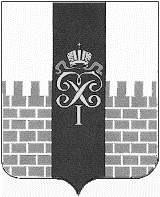 